Domanda di pre-iscrizione alla classe  ............  della Scuola Primaria per l’a.s.  ............. / ..............COGNOME E NOME DELL’ALUNNO/A ……………………………………………………………………………………………………………………… M   F ANNO DI NASCITA…………………………………………………………………………………………………………………………………………………………………COGNOME E NOME GENITORI	………………………………………………………………………………………………………………………….   madre				………………………………………………………………………………………………………………………….   padreRESIDENTE 	A …………………………………………………………….……………………… CAP ………………………….    	VIA …………………………..…………………………………..………………….………………..  N. ….…….MADRE		cellulare	 …………………………………………………………………………..	tel. Ufficio  ………………………………………..		Email  ………………………………………………………………………………..PADRE		cellulare	 …………………………………………………………………………..	tel. Ufficio  ………………………………………..		Email  ………………………………………………………………………………..NOME  E LUOGO SCUOLA DI PROVENIENZA……………………………………………………………………………………………………………………..AVVERTENZE-La domanda di pre-iscrizione  deve essere presentata entro il 21 Novembre.-La domanda di pre-iscrizione  non rappresenta iscrizione effettiva. Quest’ultima avverrà solo con la compilazione del ‘modulo di iscrizione’ da effettuarsi entro e non oltre il 31 DICEMBRE . Per l’iscrizione alle classi prime sarà obbligatoria anche la compilazione online presso il portale del MIUR entro la scadenza fissata annualmente da quest’ultimo.-La domanda di pre-iscrizione comporta il versamento della somma di € 50,00 (cinquanta/euro)  da considerarsi quale acconto sul contributo scolastico in caso di successiva conferma, e a fondo perduto in caso di non conferma dell’ iscrizione. IBAN: IT 46 C 03111 11205 000000003767“I sottoscritti dichiarano di essere consapevoli che i dati personali trattati, anche per le finalità di cui al presente documento, sono e saranno trattati in conformità all’informativa sulla privacy ai sensi del D.lgs. 196/2003 e ss. e del Regolamento (UE) 679/2016  e ciò ad ogni effetto di legge”.DATA …………………………………………….			FIRMA DI UN GENITORE …………………………………………………………….Riservato alla SegreteriaNOTE	…………………………………………………………………………………………………………………………………………………………………………………..………………………………………………………………………………………………………………………………………………………………………………………………..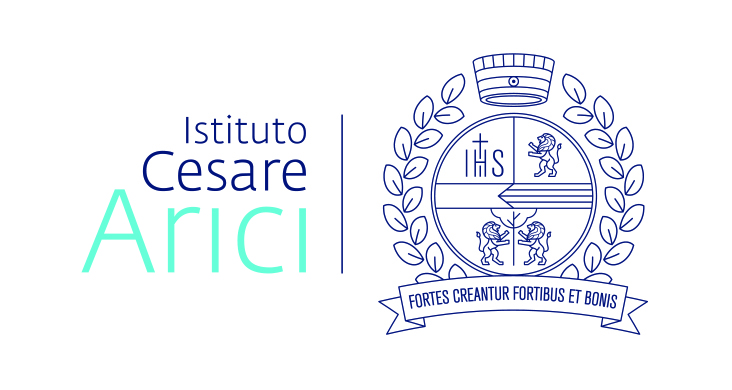  Via Trieste, 17         25121 BRESCIA    Tel. 03042432   segreteria@istitutoarici.itwww.istitutoarici.itDOMANDA DI PRE-ISCRIZIONEPRIMARIAINTERNI  (fratelli)